Муниципальное общеобразовательное учреждение 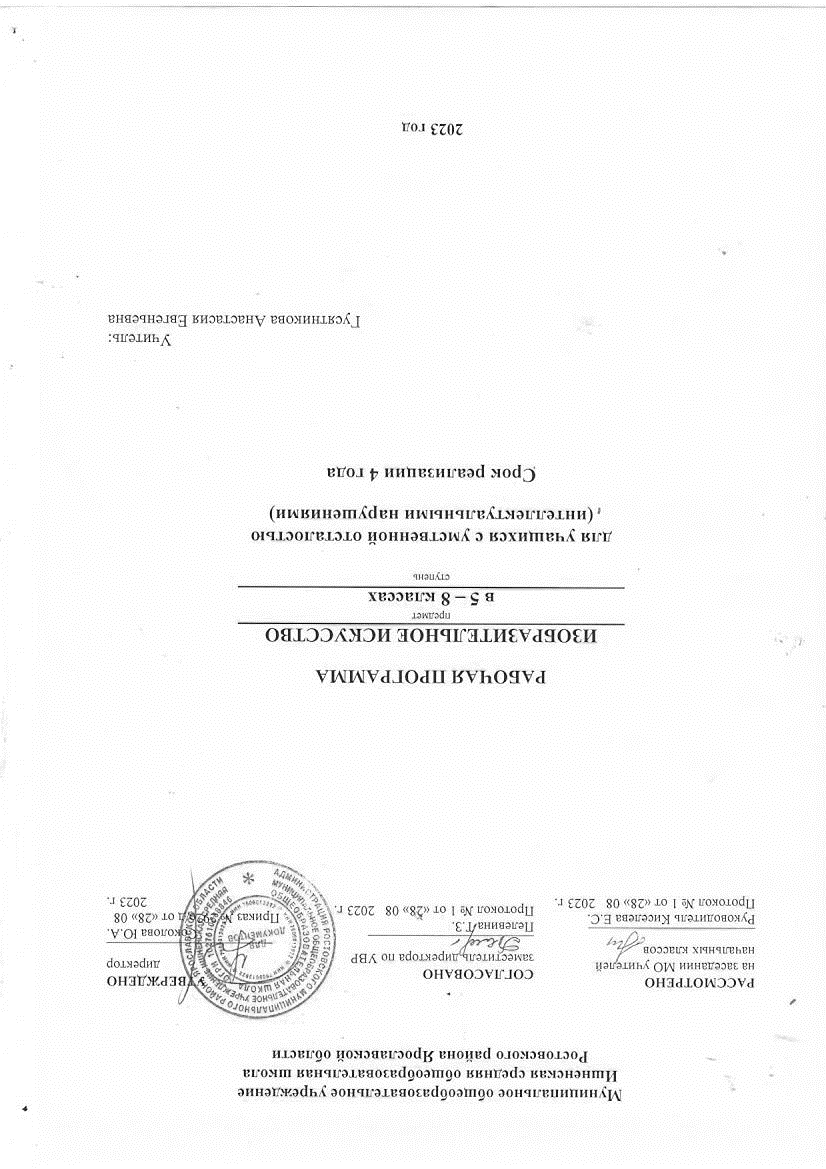 Ишненская средняя общеобразовательная школаРостовского района Ярославской областиРАБОЧАЯ ПРОГРАММА для учащихся с умственной отсталостью(интеллектуальными нарушениями)Срок реализации 4 года2023 годПояснительная запискаИзучение изобразительного искусства в основной школе представляет собой продолжение начального этапа художественно-эстетического развития личности и является важным неотъемлемым звеном в системе непрерывного образования.Основная цель изучения предмета заключается во всестороннем развитии личности обучающегося с умственной отсталостью (интеллектуальными нарушениями) в процессе приобщения его к художественной культуре и обучения умению видеть прекрасное в жизни и искусстве; формировании элементарных знаний об изобразительном искусстве, общих и специальных умений и навыков изобразительной деятельности (в рисовании, лепке, аппликации), развитии зрительного восприятия формы, величины, конструкции, цвета предмета, его положения в пространстве, а также адекватного отображения его в рисунке, аппликации, лепке; развитие умения пользоваться полученными практическими навыками в повседневной жизни.Школьный курс по изобразительному искусству в 5-8 классах направлен на продолжение решения следующих основных задач: воспитание интереса к изобразительному искусству; раскрытие значения изобразительного искусства в жизни человека; воспитание в детях эстетического чувства и понимания красоты окружающего мира, художественного вкуса; формирование элементарных знаний о видах и жанрах изобразительного искусства искусствах; расширение художественно-эстетического кругозора; развитие эмоционального восприятия произведений искусства, умения анализировать их содержание и формулировать своего мнения о них; формирование знаний элементарных основ реалистического рисунка; обучение изобразительным техникам и приёмам с использованием различных материалов, инструментов и приспособлений, в том числе экспериментирование и работа в нетрадиционных техниках; обучение разным видам изобразительной деятельности (рисованию, аппликации, лепке); обучение правилам и законам композиции, цветоведения, построения орнамента и др., применяемых в разных видах изобразительной деятельности; формирование умения создавать простейшие художественные образы с натуры и по образцу, по памяти, представлению и воображению; развитие умения выполнять тематические и декоративные композиции; воспитание у учащихся умения согласованно и продуктивно работать в группах, выполняя определенный этап работы для получения результата общей изобразительной деятельности («коллективное рисование», «коллективная аппликация»).Рабочая программа курса «Изобразительное искусство» для 5-8 класса составлена на основе следующих нормативных документов:ФГОС для обучающихся с умственной отсталостью, утвержденному приказом Министерства образования и науки Российской Федерации от 19 декабря 2014 г. N 1599;Федеральной адаптированной основной общеобразовательной программы обучающихся с умственной отсталостью (интеллектуальными нарушениями), утвержденной приказом Министерства просвещения России от 24.11.2022г. № 1026ООП ООО МОУ Ишненская СОШ (утв. приказом директора № 364 о/д от 26.09.2022);Учебный план МОУ Ишненская СОШ;Календарный учебный график МОУ Ишненская СОШ;Положение о рабочей программе ФГОС ООО МОУ Ишненская СОШ;Образовательная область учебного предмета, сроки реализацииПредмет «Изобразительное искусство» входит в образовательную область «Искусство».Программа курса «Изобразительное искусство» рассчитана на 4 года. Общее количество часов на уровень основного общего образования составляет 136 часа со следующим распределением часов по классам: 5-й класс – 34 часа; 6-й класс – 34 часа; 7-й класс – 34 часа, 8-й класс – 34 часа.Изобразительное искусство как школьный учебный предмет имеет важное коррекционно-развивающее значение. Уроки изобразительного искусства при правильной их постановке оказывают существенное воздействие на интеллектуальную, эмоциональную и двигательную сферы, способствуют формированию личности умственно отсталого ребенка, воспитанию у него положительных навыков и привычек. Коррекция недостатков психического и физического развития обучающихся на уроках изобразительного искусства заключается в следующем: ― коррекции познавательной деятельности учащихся путем систематического и целенаправленного воспитания и совершенствования у них правильного восприятия формы, строения, величины, цвета предметов, их положения в пространстве, умения находить в изображаемом объекте существенные признаки, устанавливать сходство и различие между предметами;― развитии аналитических способностей, умений сравнивать, обобщать; формирование умения ориентироваться в задании, планировать художественные работы, последовательно выполнять рисунок, аппликацию, лепку предмета; контролировать свои действия;― коррекции ручной моторики; улучшения зрительно-двигательной координации путем использования вариативных и многократно повторяющихся действий с применением разнообразных технических приемов рисования, лепки и выполнения аппликации. ― развитие зрительной памяти, внимания, наблюдательности, образного мышления, представления и воображения. Примерное содержание предметаСодержание программы отражено в пяти разделах: «Подготовительный период обучения», «Обучение композиционной деятельности», «Развитие умений воспринимать и изображать форму предметов, пропорции, конструкцию»; «Развитие восприятия цвета предметов и формирование умения передавать его в живописи», «Обучение восприятию произведений искусства».Программой предусмотриваются следующие виды работы:― рисование с натуры и по образцу (готовому изображению); рисование по памяти, представлению и воображению; рисование на свободную и заданную тему; декоративное рисование.― лепка объемного и плоскостного изображения (барельеф на картоне) с натуры или по образцу, по памяти, воображению; лепка на тему; лепка декоративной композиции;― выполнение плоскостной и полуобъемной аппликаций (без фиксации деталей на изобразительной поверхности («подвижная аппликация») и с фиксацией деталей на изобразительной плоскости с помощью пластилина и клея) с натуры, по образцу, представлению, воображению; выполнение предметной, сюжетной и декоративной аппликации;― проведение беседы о содержании рассматриваемых репродукций с картины художников, книжной иллюстрации, картинки, произведения народного и декоративно-прикладного искусства.Введение Человек и изобразительное искусство; урок изобразительного искусства; правила поведения и работы на уроках изобразительного искусства; правила организации рабочего места; материалы и инструменты, используемые в процессе изобразительной деятельности; правила их хранения.Подготовительный период обучения Формирование организационных умений: правильно сидеть, правильно держать и пользоваться инструментами (карандашами, кистью, красками), правильно располагать изобразительную поверхность на столе.Сенсорное воспитание: различение формы предметов при помощи зрения, осязания и обводящих движений руки; узнавание и показ основных геометрических фигур и тел (круг, квадрат, прямоугольник, шар, куб); узнавание, называние и отражение в аппликации и рисунке цветов спектра; ориентировка на плоскости листа бумаги.Развитие моторики рук: формирование правильного удержания карандаша и кисточки; формирование умения владеть карандашом; формирование навыка произвольной регуляции нажима; произвольного темпа движения (его замедление и ускорение), прекращения движения в нужной точке; направления движения. Обучение приемам работы в изобразительной деятельности (лепке, выполнении аппликации, рисовании):Приемы лепки: ― отщипывание кусков от целого куска пластилина и разминание;― размазывание по картону;― скатывание, раскатывание, сплющивание;― примазывание частей при составлении целого объемного изображения.Приемы работы с «подвижной аппликацией» для развития целостного восприятия объекта при подготовке детей к рисованию:― складывание целого изображения из его деталей без фиксации на плоскости листа;― совмещение аппликационного изображения объекта с контурным рисунком геометрической фигуры без фиксации на плоскости листа;― расположение деталей предметных изображений или силуэтов на листе бумаги в соответствующих пространственных положениях;― составление по образцу композиции из нескольких объектов без фиксации на плоскости листа. Приемы выполнения аппликации из бумаги:― приемы работы ножницами;― раскладывание деталей аппликации на плоскости листа относительно друг друга в соответствии с пространственными отношениями: внизу, наверху, над, под, справа от …, слева от …, посередине;― приемы соединения деталей аппликации с изобразительной поверхностью с помощью пластилина.― приемы наклеивания деталей аппликации на изобразительную поверхность с помощью клея.Приемы рисования твердыми материалами (карандашом, фломастером, ручкой):― рисование с использованием точки (рисование точкой; рисование по заранее расставленным точкам предметов несложной формы по образцу). ― рисование разнохарактерных линий (упражнения в рисовании по клеткам прямых вертикальных, горизонтальных, наклонных, зигзагообразных линий; рисование дугообразных, спиралеобразных линии; линий замкнутого контура (круг, овал). Рисование по клеткам предметов несложной формы с использованием этих линии (по образцу);― рисование без отрыва руки с постоянной силой нажима и изменением силы нажима на карандаш. Упражнения в рисовании линий. Рисование предметов несложных форм (по образцу);― штрихование внутри контурного изображения; правила штрихования; приемы штрихования (беспорядочная штриховка и упорядоченная штриховка в виде сеточки);― рисование карандашом линий и предметов несложной формы двумя руками.Приемы работы красками:― приемы рисования руками: точечное рисование пальцами; линейное рисование пальцами; рисование ладонью, кулаком, ребром ладони;― приемы трафаретной печати: печать тампоном, карандашной резинкой, смятой бумагой, трубочкой и т.п.; приемы кистевого письма: примакивание кистью; наращивание массы; рисование сухой кистью; рисование по мокрому листу и т.д.Обучение действиям с шаблонами и трафаретами:― правила обведения шаблонов;― обведение шаблонов геометрических фигур, реальных предметов несложных форм, букв, цифр.Обучение композиционной деятельностиРазвитие умений воспринимать и изображать форму предметов, пропорции, конструкциюФормирование понятий: «предмет», «форма», «фигура», «силуэт», «деталь», «часть», «элемент», «объем», «пропорции», «конструкция», «узор», «орнамент», «скульптура», «барельеф», «симметрия», «аппликация» и т.п. Разнообразие форм предметного мира.  Сходство и контраст форм. Геометрические фигуры. Природные формы. Трансформация форм. Передача разнообразных предметов на плоскости и в пространстве и т.п.Обследование предметов, выделение их признаков и свойств, необходимых для передачи в рисунке, аппликации, лепке предмета. Соотнесение формы предметов с геометрическими фигурами (метод обобщения).Передача пропорций предметов. Строение тела человека, животных и др.Передача движения различных одушевленных и неодушевленных предметов.Приемы и способы передачи формы предметов: лепка предметов из отдельных деталей и целого куска пластилина; составление целого изображения из деталей, вырезанных из бумаги; вырезание или обрывание силуэта предмета из бумаги по контурной линии; рисование по опорным точкам, дорисовывание, обведение шаблонов, рисование по клеткам, самостоятельное рисование формы объекта и т.п.Сходство и различия орнамента и узора. Виды орнаментов по форме: в полосе, замкнутый, сетчатый, по содержанию: геометрический, растительный, зооморфный, геральдический и т.д. Принципы построения орнамента в полосе, квадрате, круге, треугольнике (повторение одного элемента на протяжении всего орнамента; чередование элементов по форме, цвету; расположение элементов по краю, углам, в центре и т.п.).Практическое применение приемов и способов передачи графических образов в лепке, аппликации, рисунке.   Развитие восприятия цвета предметов и формирование умения передавать его в рисунке с помощью красокПонятия: «цвет», «спектр», «краски», «акварель», «гуашь», «живопись» и т.д. Цвета солнечного спектра (основные, составные, дополнительные). Теплые и холодные цвета. Смешение цветов. Практическое овладение основами цветоведения. Различение и обозначением словом, некоторых ясно различимых оттенков цветов.Работа кистью и красками, получение новых цветов и оттенков путем смешения на палитре основных цветов, отражение светлотности цвета (светло-зеленый, темно-зеленый и т.д.).Эмоциональное восприятие цвета. Передача с помощью цвета характера персонажа, его эмоционального состояния (радость, грусть). Роль белых и черных красок в эмоциональном звучании и выразительность образа. Подбор цветовых сочетаний при создании сказочных образов: добрые, злые образы.Приемы работы акварельными красками: кистевое письмо ― примакивание кистью; рисование сухой кистью; рисование по мокрому листу (алла прима), послойная живопись (лессировка) и т.д.Практическое применение цвета для передачи графических образов в рисовании с натуры или по образцу, тематическом и декоративном рисовании, аппликации.  Обучение восприятию произведений искусстваПримерные темы бесед: «Изобразительное искусство в повседневной жизни человека. Работа художников, скульпторов, мастеров народных промыслов, дизайнеров». «Виды изобразительного искусства». Рисунок, живопись, скульптура, декоративно-прикладное искусства, архитектура, дизайн.«Как и о чем создаются картины» Пейзаж, портрет, натюрморт, сюжетная картина. Какие материалы использует художник (краски, карандаши и др.). Красота и разнообразие природы, человека, зданий, предметов, выраженные средствами живописи и графики. Художники создали произведения живописи и графики: И. Билибин, В. Васнецов, Ю. Васнецов, В. Канашевич, А. Куинджи, А Саврасов, И. Остроухова, А. Пластов, В. Поленов, И Левитан, К. Юон, М. Сарьян, П. Сезан, И. Шишкин и т.д. «Как и о чем создаются скульптуры». Скульптурные изображения (статуя, бюст, статуэтка, группа из нескольких фигур). Какие материалы использует скульптор (мрамор, гранит, глина, пластилин и т.д.). Объем – основа языка скульптуры. Красота человека, животных, выраженная средствами скульптуры. Скульпторы создали произведения скульптуры: В. Ватагин, А. Опекушина, В. Мухина и т.д.«Как и для чего создаются произведения декоративно-прикладного искусства». Истоки этого искусства и его роль в жизни человека (украшение жилища, предметов быта, орудий труда, костюмы). Какие материалы используют художники-декораторы. Разнообразие форм в природе как основа декоративных форм в прикладном искусстве (цветы, раскраска бабочек, переплетение ветвей деревьев, морозные узоры на стеклах). Сказочные образы в народной культуре и декоративно-прикладном искусстве. Ознакомление с произведениями народных художественных промыслов в России с учетом местных условий. Произведения мастеров расписных промыслов (хохломская, городецкая, гжельская, жостовская роспись и т.д.).  Планируемые предметные результаты изучения учебного предмета "Рисование (изобразительное искусство)"Минимальный уровень:знание названий художественных материалов, инструментов и приспособлений; их свойств, назначения, правил хранения, обращения и санитарно-гигиенических требований при работе с ними;знание элементарных правил композиции, цветоведения, передачи формы предмета;знание некоторых выразительных средств изобразительного искусства: "изобразительная поверхность", "точка", "линия", "штриховка", "пятно", "цвет";пользование материалами для рисования, аппликации, лепки;знание названий предметов, подлежащих рисованию, лепке и аппликации;знание названий некоторых народных и национальных промыслов, изготавливающих игрушки: "Дымково", "Гжель", "Городец", "Каргополь";организация рабочего места в зависимости от характера выполняемой работы;следование при выполнении работы инструкциям педагогического работника; рациональная организация своей изобразительной деятельности; планирование работы; осуществление текущего и заключительного контроля выполняемых практических действий и корректировка хода практической работы;владение некоторыми приемами лепки (раскатывание, сплющивание, отщипывание) и аппликации (вырезание и наклеивание);рисование по образцу, с натуры, по памяти, представлению, воображению предметов несложной формы и конструкции; передача в рисунке содержания несложных произведений в соответствии с темой;применение приемов работы карандашом, гуашью, акварельными красками с целью передачи фактуры предмета;ориентировка в пространстве листа; размещение изображения одного или группы предметов в соответствии с параметрами изобразительной поверхности;адекватная передача цвета изображаемого объекта, определение насыщенности цвета, получение смешанных цветов и некоторых оттенков цвета;узнавание и различение в книжных иллюстрациях и репродукциях изображенных предметов и действий.Достаточный уровень:знание названий жанров изобразительного искусства (портрет, натюрморт, пейзаж);знание названий некоторых народных и национальных промыслов ("Дымково", "Гжель", "Городец", "Каргополь");знание основных особенностей некоторых материалов, используемых в рисовании, лепке и аппликации;знание выразительных средств изобразительного искусства: "изобразительная поверхность", "точка", "линия", "штриховка", "контур", "пятно", "цвет", объем;знание правил цветоведения, светотени, перспективы; построения орнамента, стилизации формы предмета;знание видов аппликации (предметная, сюжетная, декоративная);знание способов лепки (конструктивный, пластический, комбинированный);нахождение необходимой для выполнения работы информации в материалах учебника, рабочей тетради;следование при выполнении работы инструкциям педагогического работника или инструкциям, представленным в других информационных источниках;оценка результатов собственной изобразительной деятельности и обучающихся (красиво, некрасиво, аккуратно, похоже на образец);использование разнообразных технологических способов выполнения аппликации;применение разных способов лепки;рисование с натуры и по памяти после предварительных наблюдений, передача всех признаков и свойств изображаемого объекта; рисование по воображению;различение и передача в рисунке эмоционального состояния и своего отношения к природе, человеку, семье и обществу;различение произведений живописи, графики, скульптуры, архитектуры и декоративно-прикладного искусства;различение жанров изобразительного искусства: пейзаж, портрет, натюрморт, сюжетное изображение.Календарно-тематический план 5-8 классПоурочно-тематическое планирование5 класс6 класс7 класс8 классРАССМОТРЕНОна заседании МО учителей начальных классов________________________ Руководитель Киселева Е.С.Протокол № 1 от «28» 08   2023 г.СОГЛАСОВАНОзаместитель директора по УВР________________________ Пелевина Т.З.Протокол № 1 от «28» 08   2023 г.УТВЕРЖДЕНОдиректор________________________ Соколова Ю.А.Приказ № 292о/д от «28» 08   2023 г.ИЗОБРАЗИТЕЛЬНОЕ ИСКУССТВОпредметв 5 – 8 классах ступеньУчитель:Гусятникова Анастасия Евгеньевна№ п/пВид занятийКоличество часов по классамКоличество часов по классамКоличество часов по классамКоличество часов по классам№ п/пВид занятий5 класс6 класс7 класс8 класс1Рисование с натуры1313102Декоративное рисование111073Рисование на темы57124Беседы об изобразительном искусстве.545Итого343434№/№Тема и содержание урока Кол-во часовБеседа на тему «Произведения мастеров народных художественных промыслов и искусство родного края»1Рисование симметричного узора по образцу.1Рисование узора в полосе из повторяющихся элементов (стилизованные листья, цветы, ягоды).1Рисование в квадрате узора из растительных форм.1Беседа «Декоративно-прикладное искусство. Керамика: посуда, игрушки, малая скульптура.1Декоративное рисование – оформление пригласительного билета.1Рисование геометрического орнамента в круге на основе осевых линий.1Декоративное рисование – узор в круге из стилизованных природных форм.1Рисование с натуры объемного предмета симметричной формы.1Рисование с натуры объемного предмета прямоугольной формы.1Беседа на тему «Народное декоративно-прикладное искусство (богородская деревянная игрушка)1Рисование с натуры игрушки (транспорт)1Рисование с натуры объемного предмета конической формы.1Рисование простого натюрморта.1Рисование простого натюрморта.1Рисование новогодних карнавальных очков.1Беседа об изобразительном искусстве «Картины художников о школе, товарищах, семье».1Иллюстрирование отрывка из литературного произведения.1Иллюстрирование отрывка из литературного произведения.1Рисование на тему «Лес зимой».1Рисование с натуры фигуры человека1Рисование на тему «Зимние развлечения».1Рисование на тему «Зимние развлечения».1Декоративное рисование плаката «8 марта».1Беседа об изобразительном искусстве на тему  о Великой Отечественной войне1Декоративное рисование узора из элементов, приуроченных  празднику «День Победы».1Рисование с натуры дорожных знаков треугольной формы1Рисование с натуры дорожных знаков треугольной формы1Рисование с натуры цветочного горшка с растением.1Рисование с натуры цветочного горшка с растением.1Беседа об изобразительном искусстве на тему «Мы победили».1Рисование с натуры весенних цветов несложных форм.1Рисование симметричных форм: насекомые.1Составление узора в круге с применением осевых линий и использованием переработанных природных форм.1№/№Тема и содержание урока Кол-во часовБеседа на тему «Декоративно-прикладное искусство. Народные игрушки».1Декоративное рисование – составление симметричного узора.1Составление сетчатого узора для детской ткани (стилизация форм)1Рисование «ленточного» шрифта по клеткам1Беседа на тему «Скульптура как вид изобразительного искусства».1Декоративное рисование – составление эскиза для значка1Рисование несложного натюрморта из фруктов1Рисование несложного натюрморта из овощей.1Рисование с натуры предметов цилиндрической формы, расположенных ниже уровня зрения.1Рисование с натуры объемного предмета конической формы.1Рисование с натуры игрушек.1Декоративное рисование – составление симметричного узора, используя элементы игрушки.1Рисование с натуры постройки из элементов строительного материала.1Рисование с натуры постройки из элементов строительного материала.1Рисование новогодней открытки.1Изготовление новогодних карнавальных масок.1Беседа об изобразительном искусстве «Живопись»1Рисование на тему «Что мы видели на стройке».1Рисование на тему «Что мы видели на стройке».1Рисование по памяти и представлению на тему «Зима».1Рисование с натуры скульптуры малой формы.1Иллюстрирование отрывка литературного произведения.1Иллюстрирование отрывка литературного произведения.1Рисование с натуры объемного предмета сложной (комбинированной) формы и его декоративное оформление.1Беседа об изобразительном искусстве «О Великой Отечественной войне»1Декоративное оформление почтового конверта1Декоративное оформление почтового конверта1Рисование с натуры дорожных знаков.1Рисование с натуры предмета шаровидной формы.1Рисование с натуры простого натюрморта из предметов шаровидной формы.1Беседа на тему «Прошлое нашей Родины в произведениях живописи».1Декоративное рисование – составление симметричного узора из весенних цветов.1Рисование с натуры птиц.1Тематический рисунок «Птицы – наши друзья».1№/№Тема и содержание урока Кол-во часовБеседа «Народное декоративно-прикладное искусство России»1Декоративное рисование – составление узора для вазы.1Выполнение эскизов оформления книги.1Выполнение эскиза эмблемы, посвященной спортивным соревнованиям.1Беседа на тему «Виды изобразительного искусства, Декоративно-прикладное творчество».1Декоративное рисование. Изготовление макета пригласительного билета.1Рисование с натуры столярных или слесарных инструментов.1Рисование простого натюрморта из столярных или слесарных инструментов.1Тематическое рисование осеннего леса.1Рисование с натуры объемного предмета прямоугольной формы в наиболее простом для восприятия положении.1Беседа на тему «Виды изобразительного искусства. Скульптура».1Народная скульптура (игрушки), ее образность и выразительность.1Рисование на тему «На стройке».1Рисование на тему «На стройке».1Рисование с натуры объемного предмета прямоугольной формы, повернутого углом к рисующему.1Разработка декоративной композиции посвященной школьному празднику  (эскиз оформления сцены).1Беседа на тему «Виды изобразительного искусства. Живопись».1Рисование по представлению объемного предмета цилиндрической формы с вырезом ¼ части.1Рисование по представлению объемного предмета цилиндрической формы с вырезом ¼ части.1Тематическое рисование, Выполнение зарисовок зимнего леса.1Рисование с натуры объемных предметов – посуда1Иллюстрирование отрывка литературного произведения1Иллюстрирование отрывка литературного произведения 1Рисование с натуры предмета комбинированной формы.1Беседа об изобразительном искусстве. Произведения о Великой Отечественной войне.1Разработка плаката «День Победы».1Тематическое рисование, Выполнение зарисовок  весеннего леса.1Тематическое рисование, Выполнение зарисовок  весеннего леса.1Рисование с натуры объемных предметов округлой формы (фрукты, овощи)1Рисование с натуры двух предметов цилиндрической формы, расположенных ниже уровня зрения.1Беседа об изобразительном искусстве «Выразительные средства живописи1Рисование с натуры предмета, имеющего форму усеченного конуса.1Рисование с натуры  натюрморта из предметов комбинированной формы.1Рисование на тему «Здравствуй, лето!».1№/№Тема и содержание урока Кол-во часовБеседа «Народное декоративно-прикладное искусство России»1Наши краски и палитра. Декоративная ваза1Краски и листья. Техника печати. Узор из листьев1Краски и листья. Техника печати. Осенний натюрморт.1Техника по мокрой бумаге. «Небо и земля»1Осень в лесу. Березовая роща1Техника по мокрой бумаге. Туманное утро.1Понятие натюрморт. Натюрморт с фруктами.1Понятие натюрморт. Натюрморт по замыслу учащегося. Практическая работа.1Удивительные явления природы. Радуга.1Удивительные явления природы. Северное сияние.1Волшебные жуки. Понятие симметрии, печать пятном1Хрупкие цветы. Печать смятой бумагой. Поздравление ко дню матери.1Дизайн одежды. Одежда для девушки.1Дизайн одежды. Одежда для юноши.1Зима и природа. Зимние забавы. Составление композиции.1Зима и природа. Зимние забавы. Работа в цвете.1Аппликация как вид картины. Зимний пейзаж.1Аппликация как вид картины. Зимний пейзаж. Завершение работы.1Как питались на Руси? Рисование глиняной посуды.1Декоративно – прикладное искусство. Гжель.1Как питались на Руси? Рисование старинной деревянной посуды.1Декоративно - прикладное искусство. Хохлома.1Как одевались на Руси? Эскиз платка.1Фантазия и фантастика. Работа по смятой бумаге1Работа по смятой бумаге. Пейзаж.1Салют в технике граттаж.1Аппликация. Букет из полевых или садовых цветов.1Разработка плаката «День Победы».1Животные нашего края. Наброски.1Животные нашего края. Рисование волка.1Лето на пороге. Рисуем летний пейзаж. Композиция. 1Лето на пороге. Рисуем летний пейзаж. Работа в цвете1Итоговое занятие1